Postal address: 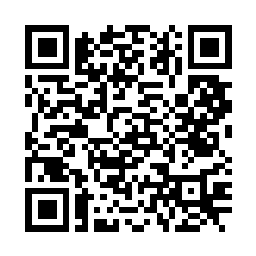 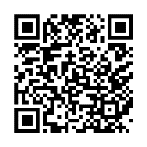 Christ the King House Trenchard Avenue TS17 0EGT: 01642 750467Email: thornaby@rcdmidd.org.uk25th Sunday of the Year (C)	                           	                                    September 18th, 2022SUNDAY MASS TIMES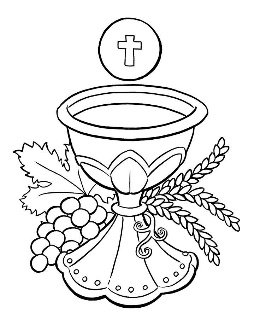 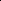 Saturday 6.00pm St. Patrick’s church9.30am Christ the King church11.00am St. Patrick’s church WEEKDAY LITURGIES                                                         Monday	9.30am Mass for Queen Elizabeth II                                                                       Tuesday	10.00am Christ the King                                    	       Wednesday 	10.00am St. Patrick’s                                                        Thursday	10.00am Christ the King                                                        Friday              10.00am  St. Patrick’s SACRAMENT OF RECONCILIATION any time on request MASS INTENTIONS RECEIVED: Special Intention, Mrs. Cassie Chesser, Stan Elsey (Anni. Sept. 29th),Maureen Wyatt, Ian Meddick,ANNIVERSARIES September 18th – 24th:Denis Darragh,  Catherine Corr,  Michael Payne,  James Michael Flynn,  Ada Murphy,  Alan Reeve,  David Ayre,Lynne Elizabeth Stewart,  Charles Blomly,  William Doherty,  Barbara Gregory,  Tom Johnston,  Michael Barnard,Katy Ann Leng,  Maud Hopkins,  Emma Wilkinson,  James Dick,  Nora Spaight,  Kevin McCallan,  Clare Bage,Ada Roberts,  Bryan Barber,  Jessie McCann,  Jacky Johnson.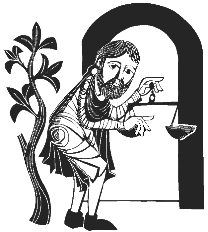 PLEASE REMEMBER in your prayers all our sick and housebound brothers and sisters.The word this weekAmos 8:4–7		 God cannot forget the sin of those who cheat the poor.Psalm 112 		“Praise the Lord who raises the poor.’1 Timothy 2:1–8 		Pray for everyone, not just your own.Luke 16:1–13 		You cannot be the servant of God and the servant of moneyHow easy to take the words of Jesus out of context: “Use money to win you friends,” is one of those lines that sounds strange to us outside the context of the parable and the teaching in today’s Gospel.  Even the parable itself can seem a little strange.  Is Jesus really recommending that we act like dishonest stewards?  No, of course not!  The point that reveals this is hidden halfway down: “The children of this world are more astute in dealing with their own kind.”  Jesus in a way praises the effort of the dishonest steward but wishes that it was directed less to worldly things, but to the things of heaven.  And this is the message that we are to take: where do we direct our energies: to making money, fame, fortune and success, or to finding friends in heaven?AT MASS TODAY WE PRAY Eucharistic Prayer 2 and Preface 5 for Sundays.  Let us offer this prayer, giving thanks for all God’s gifts.RECENTLY DECEASED: Please remember in your prayers Mr. Ian Meddick, aged 67, from Thornaby, who died recently.  His Funeral Service will take place at Acklam Crematorium this Tuesday, September 20th, at 11.30am. ALSO, Mrs. Elaine Susan Bainbridge, aged 62, from Thornaby who died recently.  Her Funeral Service will take place this Thursday, September 22nd, in Christ the King church, at 1.00pmALSO, Mrs. Bridie O’Leary, aged 90, from Thornaby, who died recently.  Her Funeral Service will take place this Friday, September 23rd, in St. Patrick’s church, at 1.15pm.ALSO, Mrs. Theresa Thompson, aged 69, from Eaglescliffe, who died recently.  Her Funeral Service will take place in St. Patrick’s church on Tuesday, September 27th, at 11.00amALSO, Maureen Wyatt, aged 75, from Thornaby, who died recently.  Her Funeral Mass will take place in St. Patrick’s church on Thursday, September 29th at 10.00am.  May they rest in peace.TEA/COFFEE ETC after Sunday morning Mass at Christ the King and St. Patrick’sST. PATRICK’S SOCIAL LIFE: Next Sunday after 11.00am Mass there will be a short meeting in the Parish Hall for anyone wanting to be involved with St Patrick’s social section, with a view to meals out, theatre visits, trips away, entertainment etc.“GEORGE’S JOURNEY TO LOURDES”: On Friday, October 7th, {Feast of Our Lady of the Rosary} a Fund Raiser will be held at The Queens Social Club to raise funds to send a three-year-old boy and his mother to Lourdes next year.Music and song as well as Bingo, Raffles and much more.  Tickets just £5.00 from Dave Quigley Telephone 07951 406290.Tickets also available after Mass in church porch.ST. PATRICK’S CHRISTMAS CRAFT FAIR on Sat 12th November and we would like to ask our parishioners if they would be able to donate any of  the following items Gifts, Chocolates, Bottles, to help us towards our tombola stall and raffle.                                                                         All proceeds from the Fair goes to the restoration fund.RELICS OF ST. BERNADETTE will be at the Cathedral, Coulby Newham, from 1pm Sunday, October 2nd, until1.00pm on Monday, October 3rd.AEROBIC’S CLASS has re-started in St. Patrick’s parish hall on Wednesdays 6.30pm – 7.30pm  25th Sunday of the Year (C)September 18th, 2022First reading			Amos 8:4-7 Listen to this, you who trample on the needyand try to suppress the poor people of the country,you who say, ‘When will New Moon be overso that we can sell our corn,and sabbath, so that we can market our wheat?Then by lowering the bushel, raising the shekel,by swindling and tampering with the scales,we can buy up the poor for money,and the needy for a pair of sandals,and get a price even for the sweepings of the wheat.’The Lord swears it by the pride of Jacob,‘Never will I forget a single thing you have done.’Second reading   				1 Timothy 2:1-8 My advice is that, first of all, there should be prayers offered for everyone – petitions, intercessions and thanksgiving – and especially for kings and others in authority, so that we may be able to live religious and reverent lives in peace and quiet. To do this is right, and will please God our saviour: he wants everyone to be saved and reach full knowledge of the truth. For there is only one God, and there is only one mediator between God and mankind, himself a man, Christ Jesus, who sacrificed himself as a ransom for them all. He is the evidence of this, sent at the appointed time, and I have been named a herald and apostle of it and – I am telling the truth and no lie – a teacher of the faith and the truth to the pagans.  In every place, then, I want the men to lift their hands up reverently in prayer, with no anger or argument. Gospel AcclamationAlleluia, alleluia!Open our heart, O Lord,to accept the words of your Son.Alleluia!Gospel Reading				Luke 16:1-13 Jesus said to his disciples:  ‘There was a rich man and he had a steward denounced to him for being wasteful with his property. He called for the man and said, “What is this I hear about you? Draw me up an account of your stewardship because you are not to be my steward any longer.” Then the steward said to himself, “Now that my master is taking the stewardship from me, what am I to do? Dig? I am not strong enough. Go begging? I should be too ashamed. Ah, I know what I will do to make sure that when I am dismissed from office there will be some to welcome me into their homes.”  Then he called his master’s debtors one by one. To the first he said, “How much do you owe my master?” “One hundred measures of oil” was the reply. The steward said, “Here, take your bond; sit down straight away and write fifty.” To another he said, “And you, sir, how much do you owe?” “One hundred measures of wheat” was the reply. The steward said, “Here, take your bond and write eighty.”  ‘The master praised the dishonest steward for his astuteness. For the children of this world are more astute in dealing with their own kind than are the children of light.  ‘And so I tell you this: use money, tainted as it is, to win you friends, and thus make sure that when it fails you, they will welcome you into the tents of eternity. The man who can be trusted in little things can be trusted in great; the man who is dishonest in little things will be dishonest in great. If then you cannot be trusted with money, that tainted thing, who will trust you with genuine riches? And if you cannot be trusted with what is not yours, who will give you what is your very own?  ‘No servant can be the slave of two masters: he will either hate the first and love the second, or treat the first with respect and the second with scorn. You cannot be the slave both of God and of money.’